ВЕРХНЕ-ВОЛЖСКОЕ МЕЖРЕГИОНАЛЬНОЕ УПРАВЛЕНИЕ ФЕДЕРАЛЬНОЙ СЛУЖБЫ ПО НАДЗОРУ В СФЕРЕ ПРИРОДОПОЛЬЗОВАНИЯ (Полное наименование Росприроднадзора или территориального органа Росприроднадзора, выдавшего выписку из реестра лицензий)ул. Красноборская, д. 8, г. Ярославль,, 150055
rpn76@rpn.gov.ru, (4852) 35-21-87(Адрес места нахождения, электронная почта, контактный телефон Росприроднадзора или территориального органа Росприроднадзора, выдавшего выписку из реестра лицензий) Выписка из реестра лицензий №  86500по состоянию на 11: 48 "31"  января  2024 МСК1. Статус лицензии: Действующая(действующая/приостановлена/приостановлена частично/прекращена)2. Регистрационный номер лицензии: Л020-00113-76/01041198	3. Дата предоставления лицензии:  31.01.2024	4. Полное и (в случае, если имеется) сокращенное наименование, в том числе фирменное наименование, и организационно-правовая форма юридического лица, адрес его места нахождения, номер телефона, адрес электронной почты, государственный регистрационный номер записи о создании юридического лица: ОБЩЕСТВО С ОГРАНИЧЕННОЙ ОТВЕТСТВЕННОСТЬЮ "СПЕЦУТИЛЬ"
ООО "СПЕЦУТИЛЬ"
152101, ЯРОСЛАВСКАЯ ОБЛАСТЬ, М.Р-Н РОСТОВСКИЙ, С.П. СЕМИБРАТОВО, РП СЕМИБРАТОВО, УЛ ЛОМОНОСОВА, Д. 13, КВ. 85 
ОГРН: 1237600008359   +7(999)7999940  specutil@mail.ru	(заполняется в случае, если лицензиатом является юридическое лицо)5. Наименование иностранного юридического лица, наименование филиала иностранного юридического лица, аккредитованного в соответствии 
с Федеральным законом «Об иностранных инвестициях в Российской Федерации», адрес (место нахождения), номер телефона и адрес электронной почты филиала иностранного юридического лица на территории Российской Федерации, номер записи аккредитации филиала иностранного юридического лица:(заполняется в случае, если лицензиатом является иностранное юридическое лицо)6. Фамилия, имя и (в случае, если имеется) отчество индивидуального предпринимателя, государственный регистрационный номер записи о государственной регистрации индивидуального предпринимателя, а также иные сведения, предусмотренные пунктом 5 части 2 статьи 21 Федерального закона «О лицензировании отдельных видов деятельности»:(заполняется в случае, если лицензиатом является индивидуальный предприниматель)7. Идентификационный номер налогоплательщика:7627058845 	8. Адреса мест осуществления лицензируемого вида деятельности: 9. Лицензируемый вид деятельности с указанием выполняемых работ, оказываемых услуг, составляющих лицензируемый вид деятельности:Лицензирование деятельности  по сбору, транспортированию, обработке, утилизации, обезвреживанию, размещению отходов I - IV классов опасности10. Дата вынесения лицензирующим органом решения о предоставлении лицензии и при наличии реквизиты такого решения: Приказ о предоставлении лицензии № 38 от 31.01.2024 г.   	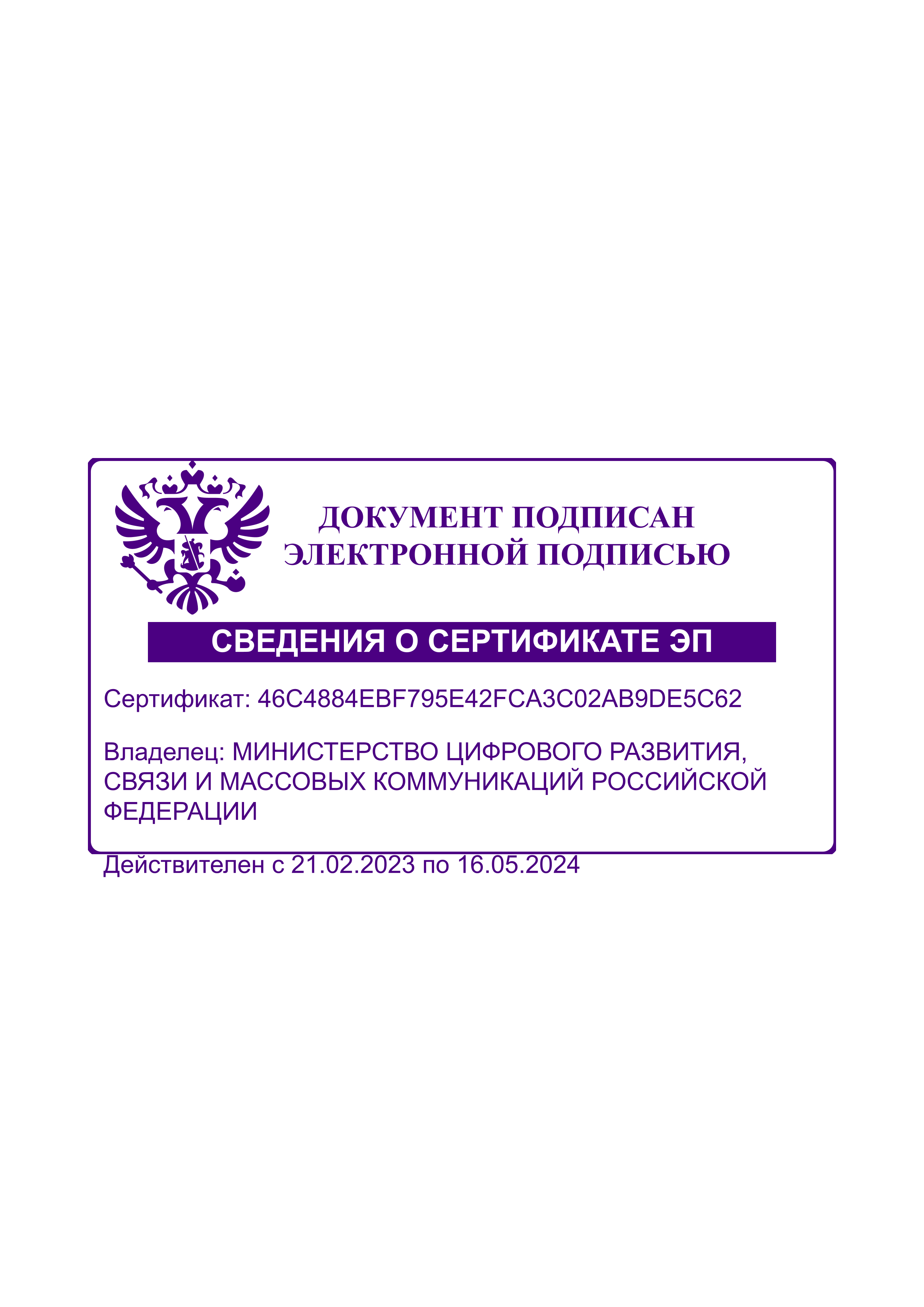 11. __________________________________________________________________________________(иные сведения)Выписка носит информационный характер, после ее составления в реестр лицензий могли быть внесены изменения.Примечание: Выписка сформирована средствами ГИС ТОР КНД Минцифры России на основе сведений, полученных от Федеральной службы по надзору в сфере природопользования.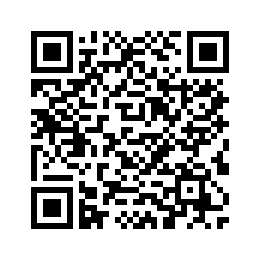 150044, Ярославская область, г. Ярославль, проезд 1-й Промышленный, д. 11(должность уполномоченного лица)(ЭП уполномоченного лица)(И.О.Фамилия уполномоченного лица)